1.4Immigration Lecture HandoutKey Terms:ImmigrationGreat Era of ImmigrationStereotypeResentmentNativismChinese Exclusion ActEllis IslandEssential QuestionsIs America a land of opportunity?Why has anti-immigrant sentiment arisen at different points in U.S. history?How do the experiences of immigrants in various periods of United States history compare to those of immigrants today? A Brief History of Immigration to the U.S.The First MigrantsBering Land Bridge--12,000 years agoNative AmericansNative Americans settled throughout the continent---Major changes came when Europeans arrivedEarly Europeans and AfricansFirst Europeans established settlements in the early 17th century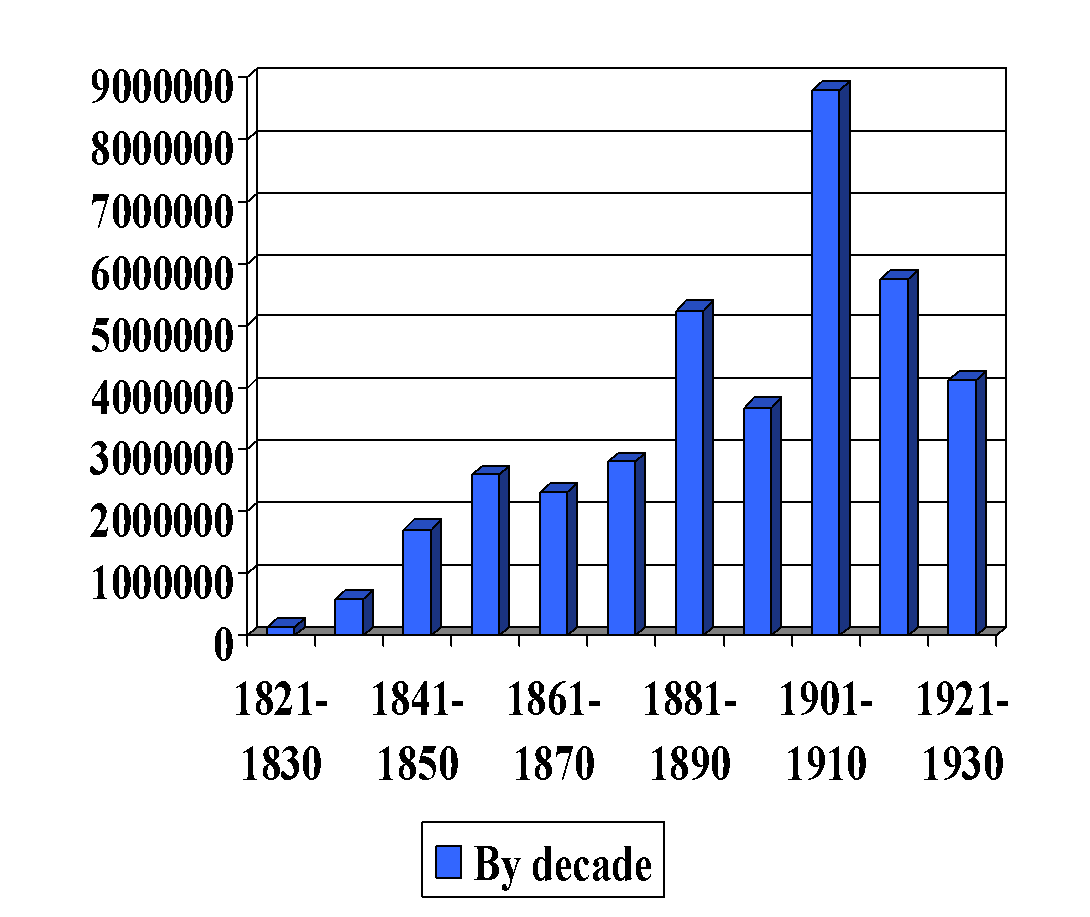 Africans began being forced onto ships around 1619Era of ImmigrationImmigration means moving into one country from another“Great Era of Immigration” lasted roughly from 1820–1930German ImmigrationEarliest German immigrants settled in PennsylvaniaLarge numbers came in the 1850sSettled in present-day Midwestern statesLeft Germany for economic and political reasonsScandinavian ImmigrationArrived in large numbers beginning in the mid-1800sDrawn by abundance of farmland on the frontierFinnish immigrants faced greater language  barriersScandinavians flocked to urban areas in the late 19th centuryIrish ImmigrationEarly Irish immigrants were Presbyterians from Ulster (Scots-Irish)Most Irish immigrants were CatholicFled British because of religious persecutionIrish immigration increased dramatically in the 1840s -- Potato famine The Irish in AmericaIndustrial Revolution in the United States attracted Irish immigrantsMost Irish moved to the urban cities of the NortheastMost worked jobs in factories or coal mines, or as servants or maidsPrejudice against the IrishDisdained or disliked for their Catholicism and large familiesStereotyped as alcoholics who got into a lot of fights. A stereotype is an oversimplified standardized image of a person or group. Resentment or bitterness against the Irish built over competition for jobsNativismFavoritism to native-born Americans, meaning those “born in America”This gave rise to anti-immigrant groups and immigration restrictionsAnti-Irish Nativism and the Know Nothing PartyThe anti-immigrant American Republican Party began in 1843 a.k.a. the Know Nothing PartyThe party was secretive, therefore, when a member of the party was asked what they believed in they would state “I know nothing”, hence the nickname of the party.“Know Nothing” movement–  advocated for immigration limitsDissolved in the years before the Civil War (1861-1865) due to a divide over slaveryThe Gold RushImmigrants followed the Gold Rush after 1848Hoped to strike it rich in gold or to work in new businesses that arose along with the Gold Rush Nativist sentiment increased amongst non-immigrant minersThe Chinese were particularly resentedChinese Railroad WorkersMany Chinese worked on the transcontinental railroadThey received lower pay than their white counterpartsExtremely dangerous working conditionsAnti-Chinese SentimentBecause of white resentment and prejudice Chinese were not allowed to vote or hold elected officeU.S. economy declined after the Civil War and the Chinese were blamed for job competition and depressed wagesWorkingman’s Party tried to put an end to Chinese immigrationChinese Exclusion Act – 1882The Chinese Exclusion act was the first major law in U.S. history to restrict immigration. The act prohibited Chinese laborers and miners from entering the country for the next 10 years. It also specified that Chinese immigrants already in the United States could not become citizens Negative Portrayals of Immigrants in Political CartoonsPolitical cartoons popular in the mid-19th century had racist portrayals of immigrants Even in cartoons that were pro-immigration, negative stereotypes persistedThe JourneyMost immigrants traveled in steerage class (third class)Terrible conditions on board the ship & often diseases would spreadTwo-week journey Ellis IslandMost immigrants after 1892 were processed at Ellis Island, an immigration station where new immigrants were examined. Ellis Island: Medical & Legal ExaminationsEveryone was checked for contagious diseases and physical impairments, reading and writing ability, financial statusMost people screened at Ellis Island were eventually admitted into the United States Immigrant WorkVariety of jobs, typically manual labor or factory workLow wages Child labor among immigrants was commonThe “Melting Pot”Cultures lose their unique qualities while blending together-- AssimilationA popular idea among 19th-century intellectuals was “Americanization”– a program designed to help immigrants assimilate or become more American The “Salad Bowl”Cultures retain their unique  identities while mixing togetherTwo terms to define the “salad bowl” are cultural pluralism and multiculturalism Most historians feel this is a more accurate picture of what happened, but some would argue the opposite